О признании утратившим силураспоряжения Администрации ЗАТО г. Зеленогорска  от 13.04.2016 № 647-рВ связи с утверждением распоряжением Комитета по управлению имуществом Администрации ЗАТО г. Зеленогорска от 25.11.2016 № 286-п Порядка принятия Комитетом по управлению имуществом Администрации ЗАТО г. Зеленогорска решений о признании безнадежной к взысканию задолженности по платежам в местный бюджет г. Зеленогорска, на основании Устава города1. Признать утратившим силу распоряжение Администрации ЗАТО г. Зеленогорска  от 13.04.2016 № 647-р «Об утверждении состава и Порядка работы комиссии по признанию безнадежной к взысканию и списанию задолженности по арендной плате за пользование муниципальным имуществом, находящимся в муниципальной казне города Зеленогорска».Настоящее распоряжение вступает в силу в день подписания и подлежит опубликованию в газете «Панорама».Глава АдминистрацииЗАТО г. Зеленогорска							А.Я. Эйдемиллер	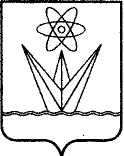 АДМИНИСТРАЦИЯЗАКРЫТОГО АДМИНИСТРАТИВНО – ТЕРРИТОРИАЛЬНОГО ОБРАЗОВАНИЯ  ГОРОДА  ЗЕЛЕНОГОРСКА КРАСНОЯРСКОГО КРАЯР А С П О Р Я Ж Е Н И ЕАДМИНИСТРАЦИЯЗАКРЫТОГО АДМИНИСТРАТИВНО – ТЕРРИТОРИАЛЬНОГО ОБРАЗОВАНИЯ  ГОРОДА  ЗЕЛЕНОГОРСКА КРАСНОЯРСКОГО КРАЯР А С П О Р Я Ж Е Н И ЕАДМИНИСТРАЦИЯЗАКРЫТОГО АДМИНИСТРАТИВНО – ТЕРРИТОРИАЛЬНОГО ОБРАЗОВАНИЯ  ГОРОДА  ЗЕЛЕНОГОРСКА КРАСНОЯРСКОГО КРАЯР А С П О Р Я Ж Е Н И ЕАДМИНИСТРАЦИЯЗАКРЫТОГО АДМИНИСТРАТИВНО – ТЕРРИТОРИАЛЬНОГО ОБРАЗОВАНИЯ  ГОРОДА  ЗЕЛЕНОГОРСКА КРАСНОЯРСКОГО КРАЯР А С П О Р Я Ж Е Н И ЕАДМИНИСТРАЦИЯЗАКРЫТОГО АДМИНИСТРАТИВНО – ТЕРРИТОРИАЛЬНОГО ОБРАЗОВАНИЯ  ГОРОДА  ЗЕЛЕНОГОРСКА КРАСНОЯРСКОГО КРАЯР А С П О Р Я Ж Е Н И Е07.02.2017                г. Зеленогорск                г. Зеленогорск           №290-р